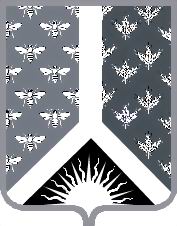 СОВЕТ НАРОДНЫХ ДЕПУТАТОВ НОВОКУЗНЕЦКОГО МУНИЦИПАЛЬНОГО РАЙОНАР Е Ш Е Н И Е от 28 июня 2016 года № 187-МНПАО внесении изменений в Положение о комитете по жилищно-коммунальному хозяйству администрации Новокузнецкого муниципального района, утвержденное решением Новокузнецкого районного Совета народных депутатов от 26.09.2011 № 315-МНПАПринято Советом народных депутатовНовокузнецкого муниципального района28 июня 2016 года1. Внести в Положение о комитете по жилищно-коммунальному хозяйству администрации Новокузнецкого муниципального района, утвержденное решением Новокузнецкого районного Совета народных депутатов от 26.09.2011 № 315-МНПА изменения, дополнив раздел 2 абзацем следующего содержания:«осуществляет муниципальный лесной контроль».2. Настоящее Решение вступает в силу со дня, следующего за днем его официального опубликования. Председатель Совета народных депутатов Новокузнецкого муниципального района                                                                           Е. В. Зеленская Глава Новокузнецкого муниципального района                                                                             Е. А. Манузин